Картотека беседдля малышей 3-4 лет по ОБЖ «Как вести себя в незнакомых ситуациях?»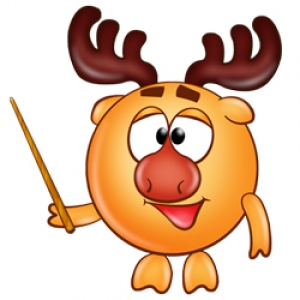 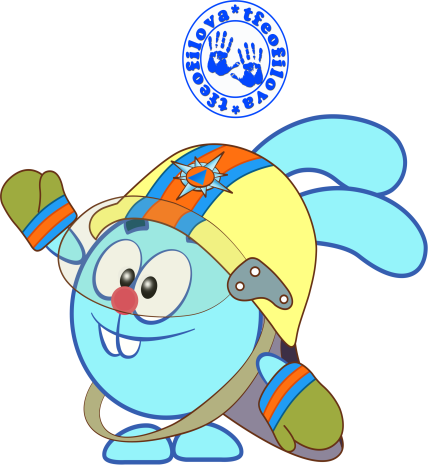 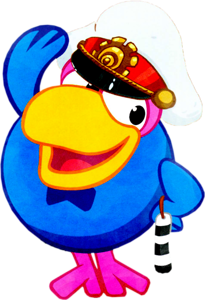 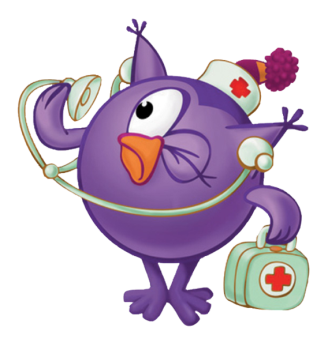 Номера и темы бесед:Беседа № 1. Тема: «Пожарная безопасность»Беседа № 2. Тема: «Огонь добрый и злой»Беседа № 3. Тема: «Профессия пожарный»Беседа № 4. Тема: «Как вести себя в жару на участке?»Беседа № 5. Тема: «Гололед»Беседа № 6. Тема: «Осторожно сосульки /снег с крыши/»Беседа № 7. Тема: «Зимой на горке»Беседа № 8. Тема: «Зимние дороги»Беседа № 9. Тема: «Морозы жестокие в этом году»Беседа № 10. Тема: «Как был наказан любопытный язычок»Беседа № 11. Тема: «Как песок может стать опасным»Беседа № 12. Тема: «Кошка и собака - наши соседи»Беседа № 13. Тема: «Дежурство по столовой»Беседа № 14. Тема: «Трудовая деятельность»Беседа № 15. Тема: «Правила поведения на участке детскогосада во время прогулки»Беседа № 16. Тема: «Насекомые - польза и вред»Беседа № 17. Тема: «Осторожно: грибы и растения на участкедетского сада»Беседа № 18. Тема: «Как вести себя во время проведенияподвижных игр?»Беседа № 19. Тема «Мы любим праздники в детском саду»Беседа № 20. Тема «Как себя вести в группе»Беседа № 21. Тема: «Передвигаемся по детскому саду»Беседа № 1.Тема: «Пожарная безопасность»Цель: познакомить c основами пожарной безопасности и самосохранения человека, научить пользоваться правилами пожарной безопасности.Предварительная работа: Чтение сказки «Кошкин дом».Оборудование: игрушечная пожарная машина, макет инструментов для тушения пожаров, костюмы животных, макет дома, ведро, лейка, фонарик, лопатка, кусок красной материи, колокольчик.Ход:-Ребята посмотрите, какая новая игрушка появилась у нас в зале? (Машина).-Кто догадался, как она называется? (Пожарная).-По каким признакам вы догадались, что это пожарная машина? (Она красная, с лестницей, с номером 01).-Правильно, пожарная машина всегда красная, чтобы её было видно издалека. Красный цвет – цвет тревоги, цвет огня.-Как едет пожарная машина, быстро или медленно? (Быстро).-Почему быстро? (Нужно быстрее потушить огонь, спасти людей).-Когда машина едет по дороги, её не только видно, но и слышно сирену.-Как  звучит сирена? (У-у-у, у-у-у).-Ребята, как вы думаете, что лежит в кузове  пожарной машины? (Инструменты для  тушения пожара: топор,  лопата,  шланг, огнетушитель и  т. д ).-Ребята,  как вы думаете, почему возникают пожары? ( Разные  ответы  детей).-Да, много пожаров от неосторожности обращения с огнём. Огонь очень опасен. Он сначала  горит медленно, потом языки пламени становятся выше, сильнее, разгораются, бушуют.-Чтобы не было беды, надо хорошо знать правила. Сейчас мы вместе повторим правила для детей.Спички нельзя…(Брать).Газ нельзя зажигать…(Зажигать).Утюг нельзя…(Включать).В розетку пальцы нельзя …(Вставлять).- Ребята, постарайтесь запомнить эти правила и всегда их соблюдайте, чтобы пожарная машина никогда не приезжала к вашему дому.-Пожарная машина от слова « пожар». А люди,  которые тушат пожар,  называются пожарники.-Какие  должны быть пожарники? (Смелые, сильные, ловкие, мужественные и т. д).Игра – инсценировка «Загорелся Кошкин  дом».Ход игры: Дети идут по кругу и поют песенку:Тили - бом! Тили - бом!Загорелся Кошкин дом!Бежит курочка с ведром,А лошадка с помелом,А собачка с фонарём,Серый заюшка с листом.Воспитатель громко звонит в колокольчик,( дети переодетые в персонажей бегут  туда, где лежат, ведёрко, лейка и т. д.,) берут игрушки и « гасят огонь» ( огонь изображается с помощью красной материи, наброшенной на домик).Все вместе произносят:Раз! Раз! Раз! Раз!И огонь погас!Игра продолжается с желающими детьми.Беседа № 2.Тема: «Огонь добрый и злой»Цель: Дать детям представление о том, какой бывает огонь, о том, какое значение он имеет в жизни людей.
Материал: Карандаши, бумага.
Ход: 
Беседа о возникновении пожара
Воспитатель: Ребята сегодня я хочу с вами поговорить про огонь. Скажите мне огонь наш друг, или враг?
Дети: Огонь может быть и другом и врагом!
Воспитатель: Да ребята огонь- это и наш друг и наш враг. Скажите мне, как огонь помогает человеку?
Дети: На огне можно приготовить пищу, согреться.
Воспитатель: Правильно дети, огонь очень помогает человеку, но если с ним неправильно обращаться он может и навредить. И превратиться из хорошего друга в злого врага который уничтожает всё на своём пути! Ребята, скажите мне, как неправильно обращаться с огнём? 
Дети: Нельзя играть со спичками, нужно тушить после себя костёр.
Воспитатель: Правильно, а ещё детям нельзя включать электроприборы (утюг, фен и т.д.). Правила поведения при пожаре
Воспитатель: Ребята если вы остались одни дома и вдруг случился пожар нужно выбежать из дома и позвать на помощь соседей. Ни в коем случае нельзя прятаться от огня. Обратно домой заходить нельзя потому что огонь очень быстро распространяется, а ещё при пожаре возникает очень ядовитый дым от которого человек может задохнуться.
Воспитатель: Ребята скажите что нужно делать если возник пожар?
Дети: Нужно звать на помощь, выбежать из дома.
Воспитатель: А чего нельзя делать если возник пожар?
Дети: Нельзя прятаться от огня, пытаться самому затушить огонь. 
Воспитатель: Молодцы ребята вы правильно рассказали мне как нужно и как нельзя себя вести при возникновении пожара.Беседа № 3.Тема: «Профессия пожарный»Цель: Дать представление детям о работе пожарных.Итак, в чём же заключается работа пожарных?Ответы ребёнка (Помогают людям тушить пожар.)Всё правильно. А ты знаешь, что пожар легче предупредить, чем потушить? Пожарные занимаются не только тушением пожаров, но ещё и их предупреждением. Без разрешения пожарных, без их тщательного осмотра не строится ни один дом. Пожарные участвуют в осмотре магазинов, школ, детских садов, заводов, кафе и ресторанов перед их открытием.А ты видел, в какой одежде ходят пожарные? Ответ ребёнка. (В защитных костюмах.)Правильно, у пожарных есть специальная одежда, которая защищает их во время пожара. Она сделана из специальной ткани, которая почти не горит. На голове у них стальная каска, на ногах — прочные и удобные сапоги. Ведь пожарный бесстрашно идет в огонь! Сложнее всего пожарным приходится весной и летом, когда начинают гореть трава и леса. Как ты думаешь почему?Ответ ребёнка. (Люди разжигают везде костры.)Как ты думаешь, а из-за чего может случиться пожар? Можно ли избежать пожара?Ответ ребёнка.(Бросают спички.)Конечно, чаще всего пожар случается из-за невнимательности людей, из-за неосторожного обращения с огнём. Причиной лесного пожара может быть плохо затушенный костёр, брошенная горящая сигарета, молния во время грозы и даже осколок стекла, собирающий солнечные лучи.Примерные вопросы, которые ещё можно задать ребёнку для закрепления знаний о профессии пожарного:1. Какими качествами должен обладать пожарный? Почему? (Сильный, храбрый.)2. Почему работа пожарного бывает опасной? (Работают с огнем, высоко по лестнице поднимаются,)3. Как пожарные тушат огонь? (Из шланга пеной или водой)4. По какому телефону нужно звонить при пожаре?(112)5. Кто принимает звонки по телефону 112. Беседа № 4.Тема: «Как вести себя в жару на участке?»Задачи:- учить детей без напоминания взрослых надевать головной убор (панамку, косынку и др.),- закреплять умение правильно наливать воду из чайника в чашку,- закреплять правила нахождения на солнце, чтобы не перегреваться.Материал: сюжетная картина с изображением 2 девочек - одна сидит под«грибом», а вторая загорает под палящим солнцем, и получила солнечный ожог (можно придумать и нарисовать другие картинки)Ход:1.Рассматривание картины.Вопросы к детям:- Что изображено на картинке?- Кто из девочек поступил правильно? Почему?- А что случилось со второй девочкой? Как это произошло?- Что нужно делать теперь?- А как мы ведем себя на улице в жару?- Что нужно делать, чтобы не случился солнечный удар? Солнечный ожог?2.Составление рассказов из жизненного опыта детей.3.Игра «Закончи предложение»- Чтобы не обидеть папу, я одену с лентой…(шляпу).Неразлучные друзьяВеревка и прищепка.Неразлучные в жаруЯ и моя …(кепка)Сильно солнышко печет?-Спрашиваю маму.Одеваю я в жаруБелую…(панамку)4. Запомнить правила:- На прогулку летом обязательно надевай легкий головной убор (шляпку,косынку, кепку, панамку)- В жару пей больше жидкости - воды, морсов или соков- Нельзя находиться долго на солнце - играть лучше в тени.- В жару носи легкую одежду, которая защитит твои плечи, спину и грудь от солнечных ожогов.- Не бегай босиком в жару по асфальту.- Не увлекайся в жару подвижными играми: не доводи до того, чтобы телобыло мокрым от пота.- Если вдруг почувствуешь слабость, головокружение или тошноту -немедленно уходи в тень и скажи воспитателю о своем самочувствии.- Смотри за товарищами - не покраснели ли лицо и тело, если замечаешьтакое, пригласи их в тенек и скажи об этом воспитателю.Беседа № 5.Тема: «Гололед»Задачи:⁻ закреплять правила безопасности в зимнее время - в гололед;⁻ учить определять по картинкам опасную ситуацию, описывать ее, и правила,которые надо соблюдать, чтобы не получить травму и не погибнуть.Материал: картинки, знаки с изображением гололедицы.Ход:1. Воспитатель читает детям стихотворение «Гололед»:Подморозило с утра,Нет вчерашнего тепла,На дорогах гололед,И машины все несет.Тротуары, как каток,Сделать бы еще шажок,Но подошва подвела-Очень скользкая она.Сколько бед от гололеда!Есть для дворников работа-Соль насыпать и песок,Чтоб пройти прохожий мог.2. Рассказ воспитателя о гололеде. Объяснение слова «гололед».3. Вопросы к детям:- Какая зимняя погода способствует образованию гололеда?- Почему в гололед происходит много аварий на дорогах?- Почему в гололед люди часто получают травмы?- Как обезопасить себя в гололед?- Какие дорожные службы и как помогают людям в гололед?4. Рассматривание картинок, знаков с изображением гололедицы - предложитьдетям определить, о чем предупреждает знак, и что не надо делать, какпредупредить получение травмы зимой в гололед?Запомнить правила:- не толкаться, не бегать, не играть на скользкой дороге,- не подставлять подножки товарищам, не бороться, идти осторожно, некататься;- если кто-то упал, помочь подняться, звать на помощь взрослого!5. На улице - помочь дворнику посыпать скользкие дорожки песком.Беседа № 6.Тема: «Осторожно сосульки /снег с крыши/»Задачи: дать знания о том, что сосульки могут быть опасны для человека (еслиупадут с крыши - травма, если облизывать или есть - ангина); учить уберечься отсосулек в конце зимы - начале весны, подчиняться правилам безопасности, уметьпредвидеть опасность.Материал: сюжетная картина (тетрадь «Безопасность»№4, зад.7);логическая картина «Как Вася заболел?» (тетрадь «Безопасность» №3,стр.7)Ход:1. Загадка:Я прозрачна, как хрусталь,С крыши я зимой свисаю.Только очень, очень жаль,Что в тепле я быстро таю.(Сосулька)2. Рассматривание сюжетных картин и беседа по ним.Попросить рассмотреть картинки и рассказать, что на них изображено. Обсудить сдетьми, чем может быть опасна та или иная ситуация. Чем опасны сосулька илиобледенелые комья снега, которые сбрасывают с крыши? А как поступитьправильно, как можно оградить себя от опасности?Попросить детей вспомнить случаи из жизни, когда кто-либо пострадал в подобныхситуациях. Попросить детей подумать, какие меры предосторожности можнопринять, чтобы предупредить окружающих об опасных зонах. Вместе прийти квыводу, что такие зоны необходимо оградить. Придумать различные видыограждений: веревка с красными флажками, деревянные или металлическиезаграждения, щиты или заборы.Запомнить правила:- нельзя играть там, где с крыши свисают сосульки или может упасть снег- нельзя подходить и трогать свисающие сосульки- нельзя есть сосульки- нельзя кидать друг в друга сосульками или твердым снегом- надо заранее предвидеть опасность и избегать ее- помимо собственной безопасности, надо заботиться о безопасности других(например, взять за руку и отвести подальше от опасного места малышей)3. Игра «Сосулька»Вниз головой висит сосулька, Руки опущены вниз, пальцы рук смыкают домиком.От солнца насморк у нее. Трогают себя за нос.То от тепла она заплачет, Собирают «слезы» в ладонь.То платьице ушьет свое. Проводят руками по телу сверху вниз,горизонтальным движением «обрезают» длину.Придет мороз - заледенеет, Обнимают себя руками, дрожатНемного за ночь подрастет, Руки вытягивают вверх, встают на носочкиОкрепнет телом, потолстеет, Руки округляют по бокам.Тяжелой станет - упадет. Приседают.Беседа № 7.Тема: «Зимой на горке»Задачи:- учить детей подчиняться правилам поведения при катании с горки;- развивать выдержку и терпение - умение дожидаться своей очереди;- выработать желание избегать травм опасных ситуаций.Ход:1. Беседа о зимних забавах и играх, об их пользе для здоровья.2. Обсуждение ситуаций правильного и неправильного поведения детей на горке поиллюстрации или картине.3. Игра (словесная) «Хорошо - плохо». Дети оценивают ситуации, предложенныевоспитателем, и обосновывают свою оценку в процессе общего обсуждения.4. Рассматривание санки-ледянки и обычных санок.Запомнить правила:- Кататься на горке только на санках-ледянках, а не на обычных санках;- Подниматься на горку только по ступенькам;- Не подниматься по скользкому скату горки и с боков;- Не кататься стоя, а только сидя;- Не толкать, не цепляться за товарищей;- Соблюдать очередность;- Не спрыгивать с горки;- Не стой на верхней площадке;- Не поднимайся на горку и не катайся с игрушками и с предметами в руках;- Прокатился, быстрее вставай и уходи - следом за тобой скатится другой иможет сбить тебя;- Не спускайся с горки, пока не встал и не ушел с дороги предыдущий ребенок;- Не балуйся, не борись, не подставляй ножку ни на горке, ни около горки;- Не сбегай по скату;- Не кидайся снегом в сторону горки.Беседа № 8.Тема: «Зимние дороги»Задачи:- расширить знания детей о правилах поведения на улице, дороге в зимнее время.- дать детям знания о том, что зимой дороги скользкие и водители не могут быстроостановить транспортное средство.- воспитывать умение сдерживать себя, быть внимательными, не играть на дороге.Ход:1. Рассматривание сюжетных картин с изображением зимних дорог, улиц.2. Беседа о правилах поведения на дороге и улице в зимних условиях:- в гололедицу: На дорогах скользко. Вполне можно упасть. Водителю трудноостановить машину (автобус). В такую погоду надо быть очень осторожным. Нельзяперебегать перед близко идущим транспортом, так как даже если водительзатормозит, машина будет на скользкой дороге передвигаться какое-то времядальше. Надо терпеливо ждать, когда проедут машины. А если на переходе естьсветофор, надо дождаться зеленого сигнала светофора, посмотреть, все ли машиныуспели притормозить, и только после этого спокойно переходить дорогу.- в снегопад: стекло машины залеплено снегом и водителю плохо видно пешеходов и светофор, пешеходу также трудно правильно оценить ситуацию.3. Объяснение слов: «снегопад», «гололед», «гололедица». Объяснить, чем ониотличаются, чем опасны эти явления для водителя и пешехода?4. Вопросы: В какие игры вы любите играть зимой? (Ответы детей)5. Чтение стихотворения:Скрылись под снегом газоны стравой.Скользко машинам на мостовой,Льдом затянуло русло реки,Плюшевый мишка встал на коньки.-Только катается не на катке…Вышел на улицу с клюшкой в руке.Долго ли, дети, здесь до беды?Есть для хоккея катки и пруды.Только ботинки с коньками надень,Лед будет петь под коньками весьдень.-А мостовая - опасный каток.Нужно во двор возвращаться,дружок.Попросить детей объяснить, почему нельзя кататься на мостовой? (Ответы детей)Запомнить правила:- надо быть очень осторожным- нельзя перебегать перед близко идущим транспортом- нельзя перебегать перед близко идущим транспортом- надо дождаться зеленого сигнала светофора, посмотреть, все ли машиныуспели притормозить, и только после этого спокойно переходить дорогуБеседа № 9.Тема: «Морозы жестокие в этом году»Задачи: учить правильно вести себя в морозную погоду.Ход:1. Дидактическое упражнение (словесное) «Какая зима»2. Рассматривание зимней одежды3. Беседа о том, как можно уберечься от сильных холодов.Запомнить правила:- В сильные морозы надо одеваться очень тепло- Нельзя без взрослых выходить на улицу- Нельзя оставаться на улице долго- Нельзя открывать дома и в садике окна.- Лицо смазывать специальным детским кремом от холодаБеседа № 10.Тема: «Как был наказан любопытный язычок»Задачи:- дать детям знания о том, что железные предметы зимой очень опасны, чтонельзя к ним прикасаться языком, губами и голыми ручками;- учить заботиться о своей безопасности, предупредить несчастный случай.Материал: сюжетная картина.Ход:Рассматривание и обсуждение сюжетной картины.Объяснение, почему так случается зимой с железными предметами.Придумывание рассказов.Показать (если это все-таки случилось), как помочь пострадавшему (с помощьючистого пальца или носового платка, осторожно отогревать предмет рядом сязыком или губами, ни в коем случае не отрывать насильно)Запомнить правила:- Никогда зимой не прикасайся языком, губами и голыми руками к железнымпредметам! Это очень опасно для здоровья.- Не отрывай с силой, если несчастье все-таки с тобой случилось.- Звать на помощь взрослого, если с кем-то из твоих товарищей произошлотакое.Проведение опыта: Показать на улице, как мокрая тряпочка приклеивается кметаллическому предмету и не отрывается.Беседа № 11.Тема: «Как песок может стать опасным»Задачи: Показать ребенку игры с песком и предупредить его, что играть с ним небезопасно: нужно быть внимательным и следить, чтобы песок не попал в глаза, рот, нос, одежду, голову.Материал: 2 куклы-неумейки, доктор Айболит, игрушки и пособия для игры с песком.Ход:Игровая ситуация: Приходят 2 куклы-неумейки. Играют с песком и все время балуются: кидаются друг в друга песком и попадают в глаза (Приходится обращаться к доктору Айболиту и лечить их); копают ямку слишком резво и попадают на голову и пачкают волосы - приходится мыть; захотели посмотреть, как течет сухой песок, поднимали руки слишком высоко и попали песком в рот, в нос (а в песке могут жить микробы - можно заболеть или задохнуться), запачкали одежду друг друга - вся одежда в песке, грязная.И другие ситуации.Дети обсуждают каждый раз ситуацию и делают выводы (учат Неумеек) – какнадо правильно вести себя, чтобы не приключилась беда.Запомнить правила:- не кидаться песком, не разбрасывать его, играть осторожно,- не поднимать руки с песком высоко, надо копать и строить из пескаспокойно, аккуратно,- не толкаться в песочнице и возле песочницы,- не разбрасывать игрушки и пособия для игр с песком, пользоваться имибережно;- ни в коем случае не три грязными (после игр с песком) руками глаза, лицо,вымой сначала руки.- если все-таки попал песок в глаза, уши, нос или рот, надо обязательносказать об этом взрослым (воспитателю).Беседа № 12.Тема: «Кошка и собака - наши соседи»Задачи:- объяснить детям, что контакты с животными иногда могут быть опасными;- учить заботиться о своей безопасности.Материал: картинки для дидактического упражнения «Как это случилось?»Ход:1. Загадки:Мордочка усатая,шубка полосатая,часто умывается,а с водой не знается» (кошка).Гладишь - ласкается,дразнишь - кусается(Собака).2. Рассказ воспитателя.Иногда, когда мы играем на участке детского сада, к нам приходят собаки или кошки. Мы, конечно же, все любим животных, заботимся о них, знаем, как с домашними животными обращаться, что они любят. Но мы не знаем, чьи эти животные. Скорее всего, они бездомные.- Можно ли трогать, брать на руки чужих или бездомных собак и кошек? Почему?Нельзя! Они могут оказаться агрессивными, бешенными. Уличные кошки и собаки могут быть больны чем-то заразным, гладить и играть с ними опасно. Тем более нельзя дразнить и мучить животных.Важно помнить, что животные наиболее агрессивны во время еды и когда около них находятся их маленькие детеныши.Запомнить правила:- Не убегайте от собаки на улице. Собаки преследуют убегающих людей.- Не гладьте незнакомых животных и не берите их на руки! Они могутоказаться больными, заразными, у них могут быть клещи или блохи или они могут неправильно среагировать на вашу ласку и укусить.- Не смотрите пристально собаке в глаза, она может принять этот взгляд за вызов.- Если вы встретитесь с собакой в узком проходе или проулке, уступите ей место, встаньте боком к собаке.- Не трогайте чужую кошку или собаку. Даже при хорошем отношении ствоей стороны, они могут чего-то испугаться и в целях самозащитыоцарапать или укусить.- не целуйте (они часто роются в земле и у них на морде много микробов) и не дразните животных (они могут терять терпение и укусить);- не подходите к ним сзади.3. Дидактическое упражнение «Как это случилось?».Обсуждение неправильного действия ребенка и его последствия (по серии картин):Дразнили собаку - она укусила. Ребенок попал в больницу.Беседа № 13.Тема: «Дежурство по столовой»Задачи:- учить детей правильно и безопасно для себя и окружающих накрывать столы;- учить соблюдать правила безопасности при обращении с вилкой;- закрепить представление о необходимости для человека столовых предметов, об опасных предметах.Материал: для дидактической игры: «Накроем кукле стол» или «Что сначала, что потом» (можно использовать значки-символы: картонный лист - стол, маленькие кружки - блюдца, большие - тарелки, полоски - вилки, ножи и т.д.)Ход:1. Дидактическая игра «Накроем кукле стол» с использованием знаков-символов или кукольной посуды, и обязательным объяснением правил безопасности.2.Чтение стихотворения:Мы дежурные сегодня.Будем няне помогать,Аккуратно и красивоВсе столы сервировать.Мы тарелки всем поставимВилки, ложки и ножи.Не спеши, как класть, подумай,А потом уж разложи.От тарелки справа нож,Ложка рядышком лежит,Нож от ложки отвернулся,На тарелочку глядит.Ну а слева от тарелкиНужно вилку положить.Когда станем, есть второе,Будет с вилкой нож дружить.3. Запомнить правила:- Не размахивай вилкой, ножом или другим столовым прибором;- Всегда бери по одному предмету и неси аккуратно;- Накрывая столы, не торопись, не бегай, не играй, делай все спокойно;- Нож и вилку неси острием вниз;- Не поднимай высоко и не подноси к глазам вилку, нож;- Не подходи и не притрагивайся к кастрюлям и чайникам с горячей пищей;- Накрывая столы, не отвлекайся;- Не мешайте дежурным накрывать столы;- Не бегайте, когда накрывают столы.Беседа № 14.Тема: «Трудовая деятельность»Задачи:- учить детей соблюдать правила безопасности при использовании предметов и инструментов во время проведения трудовой деятельности (лейки, тряпочки, палочки - труд в уголке природы; стеки, ножницы, карандаши, кисточки – ручной труд; грабельки, лопаточки, совочки, венички - труд в природе).Материал: «Волшебный сундучок» с предметами и инструментамиХод:1. Игра с «Волшебным сундучком».Загадать загадку о предмете.Обсудить полезные и опасные стороны этого предмета:- Для чего он нужен?- Когда невозможно обойтись без этого предмета?- Чем он может быть опасен, и что делать, чтобы предотвратить травму или опаснуюситуацию?- Как правильно им пользоваться?2. Выучить пословицу: «Каждой вещи - свое место».3. Подвести детей к мысли, что, если подчиняться правилам безопасности при использовании этих опасных предметов, они приносят много радости и пользы.Запомнить правила:- Соблюдай осторожность при обращении с любым из предметов (орудий)труда;- Все острые, колющие и режущие предметы обязательно надо класть на свои места;- Нельзя размахивать этими палочками, ножницами, кисточками и другими предметами;- Ножницы при работе должны быть направлены от себя и находиться науровне груди;- Неси ножницы закрытыми, острые концы зажаты в кулаке (показ);- После работы ни один из этих предметов не оставляй без присмотра, убери на место;- Не отвлекай других, если они работают с ножницами, граблями, лопаточкой и др.;- Не толкайся, не отбирай у других;- Не бегай с опасными предметами;- Делай свою работу спокойно, не отвлекаясь!Беседа № 15.Тема: «Правила поведения на участке детского сада во времяпрогулки»Задачи:- учить детей соблюдать правила безопасного поведения на участке детского сада;- знать границы своего участка;- напомнить об опасностях, которые подстерегают их на участке.Материал: ИллюстрацииХод:1. Воспитатель демонстрирует детям иллюстрации и (можно прочитать стихотворение об опасных предметах) рассказывает о должной реакции на предметы незнакомого происхождения.Показывает пакет и спрашивает, знают ли дети, что в нем находится. Дети не знают.- Что опасного может быть в нем? Выслушать рассуждения детей.2. Проигрывание ситуаций: попросить показать нескольких детей, как бы они поступили.3. Совместное рассуждение воспитателя и детей: никогда нельзя подходить и открывать незнакомые сумки, пакеты! Там может быть взрывное устройство, отравленные предметы, опасные вещи, яды. Нужно обязательно пригласить взрослого и показать!И нельзя брать пакеты и сумки у незнакомых людей!Далее воспитатель проводит беседу (с использованием иллюстраций, стихов или загадок) о том, как себя вести правильно на участке д/сада, почему так, а не иначе нужно вести себя детям?Запомнить правила:- Выходить на участок детского сада с и возвращаться с прогулки нужноспокойным шагом.- Не подходи и не трогай незнакомые пакеты и сумки.- Не толкать своих товарищей, не ставить подножки, не дерись.- Не покидать территорию своего участка без разрешения воспитателя.- Не играть с острыми предметами.- Не бегай с игрушками и не отбирай их у других.- Не разбрасывай игрушки - это нужно не только для порядка, а в целяхбезопасности, так как кто-нибудь может наступить на игрушку, упасть и травмироваться.- Не кидайся песком, землей, снегом.- Не подходи к собакам и кошкам.- Не трогай грибы и ягоды и не ешь их.- Не ломай деревья, кусты.- Не махай руками на насекомых, не лови и не убивай их.- Не подходи к незнакомым людям, если даже они зовут.Беседа № 16.Тема: «Насекомые - польза и вред»Задачи:- дать знание о правилах поведения при встрече с разными насекомыми.Материал: предметные картинки с изображением насекомых; сюжетные картины с изображением среды обитания этих насекомых.Ход:Вопросы к детям:- Каких насекомых вы знаете?- Когда появляются насекомые?- Где они живут?- Чем они отличаются от птиц?- Что случится, если не будет насекомых?- Чем могут быть опасны насекомые?- Как себя вести при встрече с ними?Стихотворение:Меня ужалила пчела.Я закричал: «Как ты могла?!»Пчела в ответ: «А ты как могСорвать любимый мой цветок?Ведь он мне был ужжасно нужжен:Я берегла его на ужжин!»Подвести детей к мысли, что в природе все взаимосвязано, а жестокое и даже небрежное отношение с ней ухудшает жизнь человека. Насекомые приносят большую пользу, но иногда от них можно пострадать.Запомнить правила:- Надо смазывать открытые части тела средствами (созданными специально длядетей), отпугивающими насекомых- Ни в коем случае не трогайте осиное гнездо- Если около вас летит пчела, не машите руками, перейдите на другое место- Если пчела все же ужалила, то надо удалить жало, ужаленное местопротереть содовым раствором.- Не ловите и не убивайте насекомых- Не стойте около муравейникаБеседа № 17.Тема: «Осторожно: грибы и растения на участке детского сада »Задачи:- познакомить с растениями участка- научить различать ядовитые растения, дать знания о том, что ядами этих растений человек может отравиться.Материал: Игра «Распутай путаницу», «Гербарий».Ход:1. Игра «Распутай путаницу»На столе лежат картинки, на которых нарисованы отдельные части растений, детям предлагается их соединить.2. Показать детям на картинке ребенка, который лежит в больнице. Попросить обсудить, что с ним могло произойти. Подвести к мысли, что трогать и брать в рот незнакомые растения и грибы опасно.3. Спросить у детей, какие растения на участке детского сада им знакомы.Показ растений из «Гербария».Обсудить с детьми, какие части есть у растений, на что похожи, названия, прочесть стихи или загадать загадки.Обсудить с детьми, чем может быть опасно растение или гриб. Сбор грибов - увлекательное занятие. Но бывает и так, что грибы растут не только в лесу, но и в городе, в парке и на участке детского сада. Такие грибы – опасны: грибы в городе, даже если они и съедобные, содержат много нитратов, поглощают выхлопные газы,радиацию.4. Рассказ воспитателя: У некоторых детей есть привычка - покусывать или жевать любую травинку. Это очень вредная привычка. Дети должны запомнить, что стебли, листья, цветы и ягоды многих растений ядовиты и могут нанести непоправимый вред здоровьюЗапомнить правила:- Лучшее средство защиты от ядовитых растений - не трогать ни один цветок, ни один кустарник, если они тебе не знакомы, потому что опасным может быть даже прикосновение к ядовитым растениям: это может вызвать ожог кожи с пузырями и трудно заживающими ранами.- Встретив гриб на участке детского сада - не трогайте его, а покажитевоспитателю.- Если вы все-таки потрогали растение или гриб, обязательно нужно вымытьруки с мылом.Беседа № 18.Тема: «Как вести себя во время проведения подвижных игр?»Задачи:- учить умению контролировать свое поведение: сдерживать себя и прислушиваться к мнению других, совершенствовать себя как личность через общение с людьми;- учить согласовывать свои действия с действиями партнера.Ход:Проблемная ситуация: «Испорченная игра» (можно, использовать сюжетную картину).Вопросы к детям:- Почему у ребят не получилась игра?- Что им можно посоветовать?- Что нужно делать, чтобы научиться играть без ссор, обид и травм?- Как вы думаете, если говорить всем вместе, перебивая друг друга, можно о чем-то договориться?- А вам нравится, когда в игре кто-то один командует, не слушая мнения других детей?Нет? Почему?Запомнить правила:- Говорите по очереди, не перебивая друг друга- Когда скажешь свое мнение, спроси остальных: «Вы согласны?», «А как вы думаете?»- Считайся с мнением друзей- Делись игрушками, не жадничай- Надо уступать друг другу, не проявлять упрямства, гордости- Никогда не толкайся и не наталкивайся на других во время игры. Смотри под ноги, будь осторожен.Беседа № 19.Тема «Мы любим праздники в детском саду»Задачи:- познакомить детей с правилами поведения во время проведения праздников на улице;- формировать навыки безопасного поведения;- воспитывать взаимоуважение, добрые чувства.Материал: картинки или фотографии с изображением праздников в детском саду, с участием детей.Ход:1.Дидактическое упражнение «Назови праздник» (с мячом).2.Рассматривание картин. Беседа по ним. Вопросы к детям:- Что дети делают? Где они находятся?- За что мы любим праздники?- Какие праздники мы проводим в музыкальном зале? Спортивном зале?- А какие праздники мы проводим на улице?- Как дети себя ведут на празднике?- А как еще можно и нужно себя вести?Запомнить правила:- Нельзя шуметь и разговаривать друг с другом, иначе не услышим речь героев (артистов;- Нельзя толкаться, наступать на ноги друг другу;- Не загораживать обзор другим детям;- Не выскакивать вперед без приглашения;- Не хватать и не дергать героев за одежду;- Не наталкиваться друг на друга при беге;- Строго выполнять все правила на спортивных соревнованияхБеседа № 20.Тема «Как себя вести в группе»Задачи:- воспитывать у детей правила поведения и общения в помещении детского сада (в группе, спальне, приемной).- развивать умение подчиняться правилам безопасности, желание беречь свое здоровье и здоровье окружающих.Материал: сюжетная картинаХод:1. Обсудить ситуации:- пока ребенок «бежит» в группе (а не идет) - ударяется об угол стола;- ребенок спотыкается об брошенную игрушку;- ребенок захотел достать со шкафа предмет, залез на стул и упал;- ребенок чуть не залез на окно, увидев там собачку (игрушку);- ребенок сидит и раскачивается.2. Рассматривание сюжетной картины, где все дети заняты своим делом, никто не шумит, не бегает, не толкается, в группе порядок и т.д.Беседа по ней. Также рассказать (обсудить) детям о правилах поведения в спальне и приемной комнате.Привести детей к мысли, что НАДО подчиняться правилам безопасности, т.к. это нужно для сохранения жизни и здоровья - своего и других людей!Запомнить правила:- Разбросанные игрушки могут послужить причиной падения, ушиба. Порядок в группе не только для чистоты, но и для безопасности- Нельзя залезать на подоконник, стол и шкафы. Если не можешь достать, попроси воспитателя- Очень опасно бегать по группе, спальне и приемной: острые углы мебели могут стать причиной травмы, столкнувшись с другим ребенком можно получить сильный ушиб- Не бери мелкие игрушки в рот - ты можешь нечаянно проглотить их иподавиться- Раскачиваться на стуле нельзя - потеряв равновесие, можно упасть иудариться- Во время игр с водой следи, чтобы вода не попала на пол. Мокрый пол очень скользкий, поэтому опасен для тебя- Во время приема пищи не разговаривай, тщательно пережевывай пищу- Обувь всегда должна быть застегнутой и удобной, без длинных шнурковБеседа № 21.Тема: «Передвигаемся по детскому саду»Задачи:- научить детей правилам безопасного передвижения по детскому саду;- воспитывать выдержку, желание осознанно правильно вести себя в помещении детского сада.Материал: карта-схема детского сада; фотографии (иллюстрации,видеофрагменты): дети идут по коридору; поднимаются по лестнице (спускаются); просмотр театральных представлений в музыкальном зале; заходят в спортивный зал, и т.д.Ход:1. Вопросы к детям:- Какие помещения есть в детском саду? (Музыкальный зал, спортивный зал, медицинский кабинет и др.)- Как нужно себя вести, когда мы передвигаемся по детскому саду?2. Рассматривание и обсуждение фотографий (иллюстраций, видеофрагментов) – разные ситуации: ребенок толкается, спорит, не хочет стоять с кем-то или сзади, дергает за косичку девочек, ущипнет, наступает на ноги, балуется, говорит громко, машет руками, пинается, в театре вскакивает и кричит, не здоровается со взрослымив коридоре, на лестнице не держится за перила).3. Воспитатель показывает детям карту-схему помещений детского сада, объясняет, где что находится.Запомнить правила:- Спускаясь по лестнице, идти нужно друг за другом, спокойным шагом, нетолкаясь, держаться за перила- Двигаться по коридорам надо спокойно- Осторожно переходи пересечения коридоров, потому что ты не видишь, кто может идти тебе навстречу- При движении по коридорам всегда смотри вперед, чтобы не натолкнуться на выступы в стенах или на взрослых, например помощников воспитателя, спешащих с кастрюлями на кухню и обратно- Коридоры и лестница - не место для игр и баловства- Не открывай двери ногой, также не открывай их резко, т.к. с той стороны двери может находиться человек, и ты его поранишь.